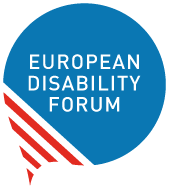 Доступная и инклюзивная информация с учётом инвалидности во время пандемии COVID-19 Мундо Маду | Январь 2021Краткое руководство для организаций людей с ограниченными возможностями (ОИ) в Европейском регионе ВОЗ.ОглавлениеОглавление	2Предисловие	2Cводка	3Легко читать	4Общие сведения	5Обзор: «золотой» стандарт	5Четыре приоритетных области для краткосрочных и долгосрочных мероприятий по обеспечению доступности и инклюзивности общественной информации	6Доступ к информации об услугах здравоохранения и средствам связи в чрезвычайных ситуациях	6«Ничего о нас без нас»: роль представительных организаций людей с инвалидностью в мерах реагирования на пандемию COVID-19 и ликвидации её последствий.	9Свободное, осознанное и прямое согласие	10О ЕФИ	11О ВОЗ в Европе	12Информация для дальнейшего чтения	12Кредиты документов	13 ПредисловиеЕФИ Европейский форум по вопросам инвалидности – независимая неправительственная организация, представляющая интересы 100 миллионов европейцев с инвалидностью. ЕФИ – это уникальная платформа, которая объединяет представительные организации людей с инвалидностью со всей Европы. ЕФИ находится в ведении людей с инвалидностью и их семей. Мы – сильный единый голос людей с инвалидностью в Европе.БлагодарностиСпасибо всем, кто участвовал в составлении этого документа с изложением позиции.Cводка В этом документе представлены рекомендации по устранению последствий COVID-19 для людей с ограниченными возможностями. Это также краткая техническая поддержка организаций людей с ограниченными возможностями (ОИ) по доступной информации, включающей инвалидность. EDF также выпустила еще одну инструкцию для министерств здравоохранения.Легко читатьОбщие сведения Пандемия COVID-19 выявила системную неспособность государств последовательно включать людей с инвалидностью в глобальные меры реагирования на кризис. Несмотря на то, что все 53 европейских государства-члена Всемирной организации здравоохранения (ВОЗ) ратифицировали Конвенцию ООН о правах инвалидов (КПИ), их политические и институциональные подходы к правам людей с инвалидностью часто непоследовательны и могут способствовать маргинализации людей с инвалидностью. В кризисной ситуации COVID-19 это привело к ужасным последствиям, так как люди с инвалидностью часто оказывались отброшенными на задний план в действиях правительств. Отсутствие своевременного доступа к соответствующей информации о профилактике и лечении COVID-19, а также мер поддержки, в значительной степени способствовало непропорциональному воздействию пандемии на людей с инвалидностью и их семьи.Европейское региональное бюро ВОЗ в сотрудничестве с Европейским форумом по вопросам инвалидности (ЕФИ) стремится предоставить практические ресурсы для организаций людей с инвалидностью (ОЛСИ), чтобы поддержать их адвокативную деятельность по реализации прав людей с инвалидностью на доступ к информации во время пандемии COVID-19. При финансовой поддержке Европейского регионального бюро ВОЗ ЕФИ создал два следующих видеоролика:• Видео 1: https://youtu.be/A0YMrIwpbgY• Видео 2: https://youtu.be/VIhcey-zveMЭто руководство дополняет видеоролики и служит краткой технической поддержкой для организаций людей с инвалидностью по доступной информации с учётом инвалидности. ЕФИ также подготовил руководство для поддержки министерств здравоохранения в Европейском регионе ВОЗ.Обзор: «золотой» стандартИнформация, связанная с COVID-19, должна производиться с использованием принципа универсального дизайна. Это означает, что вся информация и информация, касающаяся инвалидности, должна быть представлена ​​в ясной, доступной и понятной форме в разнообразных цифровых и нецифровых форматах, которые используются разными группами населения. Эту информацию также должно быть легко найти.Люди с инвалидностью должны иметь доступ к тому же количеству и качеству информации, что и люди без инвалидности, включая новости в прямом эфире. Такие функции, как доступность онлайн-платформы и информации для распознавания программами для чтения с экрана, перевод на национальный жестовый язык, «ясный язык» и простой язык, субтитры и шрифт Брайля – должны присутствовать повсюду, в зависимости от цифрового носителя. В учреждениях интернатного типа люди с инвалидностью должны иметь непосредственный доступ к информации наравне с остальными. Когда люди с инвалидностью имеют равный доступ к информации, они имеют право принимать решения на основе своего свободного и осознанного согласия.Четыре приоритетных области для краткосрочных и долгосрочных мероприятий по обеспечению доступности и инклюзивности общественной информацииДоступ к информации об услугах здравоохранения и средствам связи в чрезвычайных ситуацияхЛюди с инвалидностью сообщают, что цифровые коммуникации, связанные с COVID-19, в их странах недоступны, что исключает их своевременный доступ к потенциально жизненно важной информации о тестировании, лечении и вакцинации. Лица с инвалидностью, в том числе глухие, слабослышащие, люди с нарушениями речи, слепоглухие, а также лица с интеллектуальной и психосоциальной инвалидностью, по-прежнему подвергаются риску исключения в доступе к жизненно важным номерам телефонов службы поддержки и экстренной помощи.В то время как ответственность за обеспечение доступности экстренной связи лежит на властях, во время этой пандемии именно организации людей с инвалидностью оказывали коммуникационную поддержку во многих странах, часто при небольшой финансовой поддержке со стороны правительства или при её отсутствии.Краткосрочные рекомендации:• Выступайте за перенос норм европейского законодательства о доступности в национальные законодательства, а также их эффективное выполнение, например: Директива об аудиовизуальных услугах мультимедиа, Европейский закон о доступности, Европейский кодекс электронных коммуникаций и Директива о доступности Интернета, которая требует от государственных органов по всей Европе иметь доступные веб-сайты и доступные мобильные приложения.• Распространяйте и продвигайте использование простых и доступных руководств, разработанных глобальным сообществом людей с ограниченными возможностями, таких как «10 правил для улучшения доступности Интернета», «Обеспечение доступности информации для всех» или «Контрольный перечень по легкому чтению».• Поддерживайте все заинтересованные стороны, участвующие в противодействии COVID-19, в создании доступных для всех людей с инвалидностью цифровой информации и каналов коммуникации. Это особенно касается служб неотложной и первичной медико-санитарной помощи; поставщиков основных вспомогательных услуг, таких как социальная поддержка, поддержка психического здоровья, поддержка жертв насилия и жестокого обращения; учебных заведений. Мы особенно подчёркиваем потребность в доступной информации для лиц с инвалидностью, лишённых свободы в учреждениях интернатного типа и психиатрических учреждениях.• Продвигайте использование показателя доступности информации и коммуникаций в национальных процессах мониторинга прав человека; предупреждать национальные правозащитные учреждения или контролирующий орган КПИ о жизненной важности доступности информации и коммуникации для сообщества людей с инвалидностью.• Отстаивайте доступность информации о чрезвычайных ситуациях, предоставляемой общественности через аудиовизуальные средства массовой информации – включая общественные коммуникации и объявления в ситуациях стихийных бедствий или других чрезвычайных ситуаций. Это означает обеспечение таких услуг доступа, как субтитры для глухих и слабослышащих, перевод на жестовый язык, тифлокомментарий и других, в соответствии с требованиями минимальных стандартов качества данных услуг. Обращайте внимание на то, что Европейская директива по аудиовизуальным медиа-услугам (AVMSD) требует от государств-членов «обеспечить, чтобы информация о чрезвычайных ситуациях (включая информирование общественности и объявления в ситуациях стихийных бедствий), предоставляемая общественности через аудиовизуальные медиа-услуги, также была доступна для людей с инвалидностью».• В странах ЕС, выступайте за создание точек доступа общественной безопасности (Public Safety Answering Points, PSAP) для номера службы экстренной помощи «112» – c целью соответствия требованиям доступности и функциональной совместимости согласно Европейскому закону о доступности для PSAP. Номера службы должны отвечать на экстренные вызовы с помощью текстовых сообщений и «тотального разговора» (стандарт одновременного видео-, голосового и текстового обслуживания в телекоммуникациях) в реальном времени. Национальные номера экстренных служб и специальные номера для предоставления информации и услуг, связанных с COVID-19, должны соответствовать одинаковым требованиям.• Выступайте за то, чтобы общественные предупреждения, информация о чрезвычайных ситуациях и средства связи были доступны через более чем один канал коммуникации (например, текст и аудио) и были лёгкими для понимания. Должны соблюдаться чёткие и простые инструкции по поведению (например, оставаться внутри, не открывать окна и т. д.). Пиктограммы могут сделать информацию доступной для зрителей, которые могут не понимать язык, или людей с когнитивными нарушениями.• Выступайте за создание удалённой диспетчерской службы для глухих и слабослышащих при содействии квалифицированных переводчиков жестового языка и палантайпистов. Организации инвалидов, предоставляющие такие услуги, должны получать адекватную компенсацию.• Предоставьте лицам с инвалидностью в вашем округе чёткие, краткие инструкции о том, как обращаться в службы экстренной помощи в случае необходимости.Долгосрочные рекомендации:• Организуйте кампанию, пропагандирующую разработку национального стандарта веб-доступности, основанного на универсальном дизайне и вдохновлённого международным Руководством по обеспечению доступности веб-контента (WCAG). Стандарт должен быть связан с законодательством, делающим его выполнение обязательным и вводящим сдерживающие санкции, когда он не соблюдается.• В странах ЕС, выступайте за то, чтобы доступность единого номера службы экстренной помощи в Европейском союзе «112», национальных номеров службы экстренной помощи, служб общественного здравоохранения и других основных служб поддержки (например, линия поддержки жертв, пропавших без вести детей -116000- и телефон доверия для детей -116111- и т. д.) была предусмотрена в национальном законодательстве в соответствии с национальными обязательствами по статьям 9 (доступность) и 21 (свобода выражения и мнения, а также доступ к информации) КПИ, Кодекса электронных коммуникаций и Европейского закона о доступности.• В странах ЕС, выступайте за развёртывание систем Advanced Mobile Location (AML) для звонков и текстовых сообщений на единый европейский номер службы экстренной помощи «112» и национальные номера службы экстренной помощи эффективно и без неоправданных задержек. Это технология, позволяющая найти человека, который звонит в службу экстренной помощи или отправляет экстренный текст, посредством определения местоположения используемого устройства для экстренной связи.• Выступайте за развёртывание нового поколения службы «112» для обеспечения высококачественной доступной экстренной связи с использованием текстовых сообщений в реальном времени и общедоступных служб разговора по интернет-протоколу.Полезные ресурсы:Руководство по четкой печати для незрячих и слабовидящих людейCOVID-19 и лица с психосоциальной инвалидностьюЗамечание общего порядка № 2 КПИ о доступности (доступно на всех официальных языках ООН).Заключительные замечания Комитета КПИ в отношении вашей страны, если они уже были рассмотрены КомитетомИнструментарий ЕФИ по переносу норм Европейского закона о доступности в национальное законодательствоДиректива о доступности веб-сайтов и мобильных приложений органов государственного сектора. Инструментарий организаций людей с инвалидностьюЕвропейский кодекс электронных коммуникаций: набор инструментов для переноса норм в национальные законодательства, подготовленный Европейским форумом по вопросам инвалидностиРекомендации ЕФИ по равному доступу и выбору электронных коммуникацийИнструментарий ЕФИ по переносу норм Европейской директивы по аудиовизуальным медиа-услугам в национальные законодательстваЕвропейский стандарт требований к доступности для продуктов и услуг ИКТ (EN 301549)Европейский форум по вопросам инвалидности и его члены выступают за доступную службу экстренной помощи 112.«Ничего о нас без нас»: роль представительных организаций людей с инвалидностью в мерах реагирования на пандемию COVID-19 и ликвидации её последствий.Репрезентативные организации людей с инвалидностью лучше всего могут посоветовать, как выявлять наиболее уязвимых людей с инвалидностью в своём сообществе, и делиться информацией о COVID-19. В соответствии с Конвенцией ООН о правах людей с инвалидностью все региональные, национальные и местные органы власти обязаны консультироваться с людьми с инвалидностью и целенаправленно привлекать их через их представительные организации к принятию всех решений, касающихся реагирования на пандемию COVID-19 и ликвидации её последствий. Органы власти должны следить за тем, чтобы предложения ОЛсИ были учтены и приняты во внимание, и обеспечивать адекватное финансирование представительных организаций людей с инвалидностью.Краткосрочные рекомендации:• Требовать участия ОЛСИ во всех встречах по координации мер реагирования на COVID-19 региональных, национальных и местных органов власти с конкретными предложениями, демонстрирующими дополнительные преимущества систематического партнёрства с ОЛСИ. Подчеркните, что вся информация о встречах, документы, платформы для общения, онлайн- и офлайн-встречи должны быть доступны для всех людей с инвалидностью (например, при онлайн-встречах доступность должны быть обеспечена использованием онлайн-платформ, доступных для распознавания программами для чтения с экрана, предоставления перевода на жестовый язык для глухих участников, услуг палантайпистов для набора текста в реальном времени, предоставления документов в удобном для чтения формате и т. д.).• Обратитесь к международным организациям в вашей стране, включая ВОЗ, чтобы обеспечить доступную среду и доступность их мероприятий в связи с COVID-19.• Если ваша страна ратифицировала КПИ и прошла первый раунд рассмотрения Комитетом КПИ, она наверняка получила рекомендацию привлекать ОЛсИ ко всей соответствующей работе. Используйте эти рекомендации, чтобы требовать участия ОЛсИ во всех мерах реагирования на COVID-19 и ликвидации последствий пандемии. Вы найдёте дополнительные аргументы в пользу участия ОЛсИ в Замечании общего порядка № 7 Комитета КПИ, доступном на всех официальных языках ООН.Долгосрочные рекомендации:• Призывайте правительство к финансированию и наращиванию потенциала ОЛсИ, чтобы ОЛсИ стали эффективными партнёрами в разработке инклюзивных и доступных мер реагирования на COVID-19.• Укреплять движение людей с инвалидностью, чтобы оно было устойчивым и единым в своём разнообразии, а также в полной мере участвовать во всех решениях, которые влияют на жизнь всех людей с инвалидностью.• Разработать обучающий курс по доступности информации в области здравоохранения и коммуникации для людей с инвалидностью.Полезные ресурсы:Кампания Международного альянса по вопросам инвалидности по обеспечению доступной среды с использованием писем, полученных от Генерального секретаря ООН, Фонда ООН в области народонаселения (ЮНФПА), Управления Верховного комиссара ООН по делам беженцевЮНИСЕФ. Меры реагирования на COVID-19. Рекомендации для детей и взрослых с инвалидностью ВОЗ. Соображения по поводу инвалидности во время вспышки COVID-19УВКПЧ. COVID-19 и права людей с инвалидностью. Руководство.Европейский форум по вопросам инвалидности:письмо Комиссару ЕС по вопросам здравоохранения Стелле Кириакидесзаявление «Лица с инвалидностью, лишённые поддержки и средств защиты во время кризиса COVID 19»Заявление «Учреждения интернатного типа становятся очагами инфекций и злоупотреблений - правительствам необходимо действовать сейчас»открытое письмо «COVID 19 - медицинские рекомендации не должны дискриминировать людей с инвалидностью»Действия членов ЕФИ по COVID-19Свободное, осознанное и прямое согласиеВсе решения, касающиеся тестирования, лечения или предстоящей вакцинации человека от COVID-19, должны приниматься в соответствии с прямым свободным и осознанным согласием человека. Для людей с инвалидностью это означает, во-первых, доступ к объективной и чёткой информации о планируемом вмешательстве с возможностью задавать вопросы в предпочитаемом ими формате. Эта информация должна быть постоянно доступна по запросу человека, чтобы облегчить сохранение информации. Во-вторых, это означает, что человек должен иметь право принимать решение сами - либо самостоятельно, либо при поддержке другого человека (лиц). Лица с инвалидностью, лишённые дееспособности или живущие в специализированных учреждениях, часто лишены возможности принимать осознанные решения относительно своей жизни. Предоставляя информацию о своём здоровье и инвалидности для доступа к медицинскому обслуживанию и вакцинации против COVID-19, люди с инвалидностью должны быть адекватно осведомлены о том, как их данные хранятся, используются и обрабатываются. Это должно происходить строго в соответствии с правилами защиты данных страны.Краткосрочные рекомендации:• Работайте с поставщиками медицинских услуг над тем, чтобы информация о тестировании, лечении и вакцинации COVID-19 была доступна в различных доступных форматах, в том числе в удобном для чтения виде, и чтобы она доходила до всех лиц с инвалидностью, в том числе проживающих в жилых помещениях. Наличие обратной связи имеет важное значение: все люди с инвалидностью должны иметь возможность задавать вопросы или уточнять информацию, прежде чем принимать решения.• Предложите свой опыт, чтобы облегчить обмен информацией о тестировании, лечении и вакцинации COVID-19 с поставщиками медицинских услуг, чтобы люди с инвалидностью могли принять бесплатное и осознанное решение о своём курсе лечения или вакцинации.• Разрабатывать и распространять инструменты по поддержке коммуникации, аналогичные данному Пособию по правам на коммуникацию в пандемию COVID-19, для использования в медицинских учреждениях лицами с инвалидностью, если они того пожелают.Долгосрочные рекомендации:• Выступать за реформу законодательства о правоспособности с целью замены режима принятия решений другими лицами системой поддерживаемого принятия решений в соответствии со статьёй 12 КПИ (равенство перед законом) и Замечанием общего порядка № 1 Комитета КПИ о признании равенства перед законом.• Начать разработку и внедрение инновационных моделей поддержки принятия решений, основанных на выборе и предпочтениях человека с инвалидностью.Полезные ресурсы:Документ Mental Health Europe (организация по психическому здоровью в Европе) с изложением позиции о правоспособности и видеоклип О ЕФИЕвропейский форум по вопросам инвалидности – независимая неправительственная организация, представляющая интересы 100 миллионов европейцев с инвалидностью. ЕФИ – это уникальная платформа, которая объединяет представительные организации людей с инвалидностью со всей Европы. ЕФИ находится в ведении людей с инвалидностью и их семей. Мы – сильный единый голос людей с инвалидностью в Европе.О ВОЗ в ЕвропеВсемирная организация здравоохранения (ВОЗ) является органом, отвечающим за общественное здравоохранение в системе Организации Объединённых Наций. Европейское региональное бюро ВОЗ (ЕРБ ВОЗ) – одно из шести региональных бюро ВОЗ по всему миру. Оно обслуживает Европейский регион ВОЗ, в который входят 53 страны, охватывающие обширный географический регион от Атлантического до Тихого океана. Персонал ЕРБ ВОЗ – это эксперты в области общественного здравоохранения, научные и технические специалисты, расположенные в главном офисе в Копенгагене, Дания, в 3-х технических центрах и в представительствах в 30 государствах-членах.Информация для дальнейшего чтения • ВОЗ (май 2020 г.): Аналитическая записка Генерального секретаря ООН: меры реагирования на COVID-19 с учётом интересов людей с инвалидностью• ВОЗ (2020 г.): Соображения по поводу инвалидности во время вспышки COVID-19.• ЕРБ ВОЗ (2020 г.): Поддержка самоуправления реабилитацией после заболевания, связанного с COVID-19• ВОЗ, представительство Восточно-Средиземноморского региона  (2020): Региональный технический брифинг «Защита людей с инвалидностью во время пандемии COVID-19» (доступен на арабском и английском языках)• ВОЗ (2020): Сводный отчёт об учёте инвалидности в программах гигиены в условиях COVID-19.• ЕФИ (2021 г.): Доклад по правам человека: последствия пандемии COVID-19 для людей с инвалидностью• ЕФИ (обновляется ежедневно): Ресурсы по COVID-19• ЕФИ (2021 г.): Руководство Европейского регионального бюро ВОЗ стремится усилить включение людей с инвалидностью в меры реагирования на COVID-19.Кредиты документовЭтот документ подготовилаПри поддержке / под наблюдением The European Disability Forum
Mundo Madou
Avenue des Arts 7-8
1210 Brussels, Belgium.www.edf-feph.orginfo@edf-feph.orgДанная публикация издана при финансовой поддержке Европейского регионального бюро Всемирной организации здравоохранения (ВОЗ). Информация, содержащаяся в данной публикации, не обязательно отражает официальную позицию Европейского регионального бюро ВОЗ.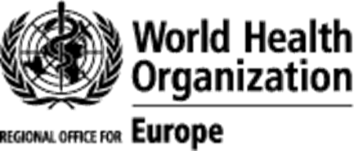 Данная публикация издана при финансовой поддержке Европейского регионального бюро Всемирной организации здравоохранения (ВОЗ). Информация, содержащаяся в данной публикации, не обязательно отражает официальную позицию Европейского регионального бюро ВОЗ.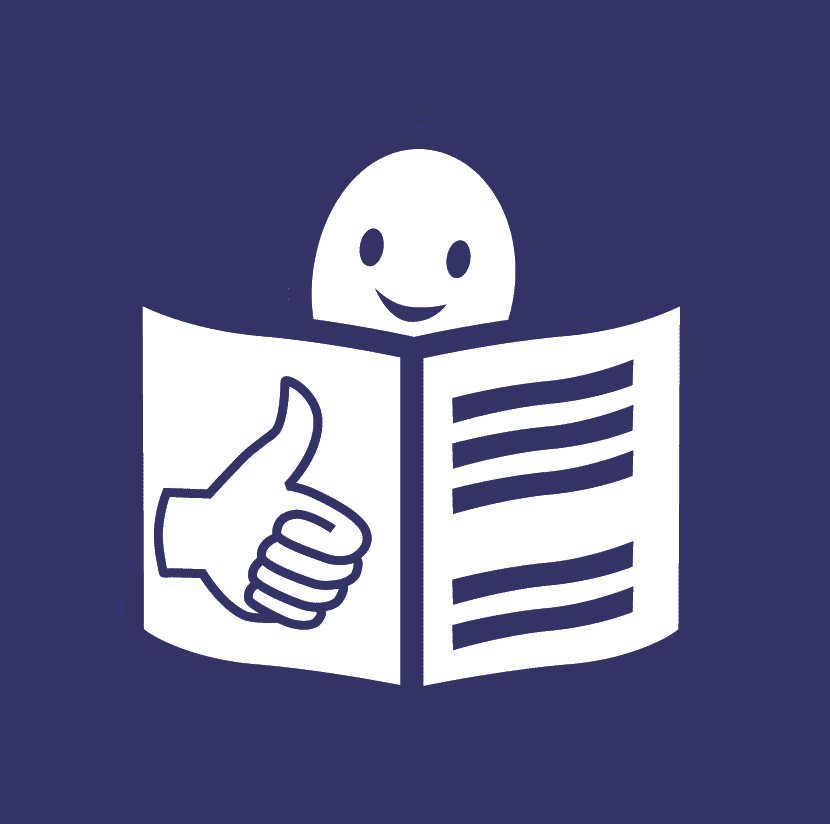 На этой странице представлены рекомендации для европейских организаций людей с ограниченными возможностями относительно COVID-19 и прав людей с ограниченными возможностями.Легко читать.В этом документе представлены рекомендации по устранению последствий COVID-19 для людей с ограниченными возможностями.В этом документе представлены рекомендации по устранению последствий COVID-19 для людей с ограниченными возможностями.В этом документе представлены рекомендации по устранению последствий COVID-19 для людей с ограниченными возможностями.Это также краткая техническая поддержка организаций людей с ограниченными возможностями по доступной информации с учетом интересов людей с ограниченными возможностями.Это также краткая техническая поддержка организаций людей с ограниченными возможностями по доступной информации с учетом интересов людей с ограниченными возможностями.Это также краткая техническая поддержка организаций людей с ограниченными возможностями по доступной информации с учетом интересов людей с ограниченными возможностями.ЕФИ также выпустил еще один справочник для министерств здравоохранения.ЕФИ также выпустил еще один справочник для министерств здравоохранения.ЕФИ также выпустил еще один справочник для министерств здравоохранения.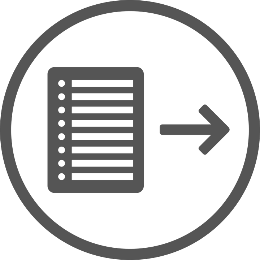 Если вы хотите, чтобы этот документ был легким для чтения,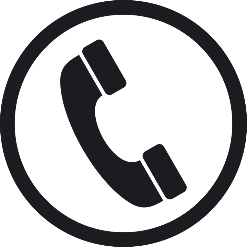 + 32 2 282 46 00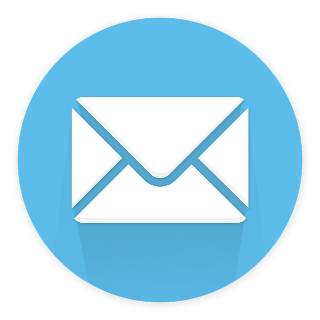 info@edf-feph.orgНаш номер телефона
+ 32 2 282 46 00Или напишите нам
info@edf-feph.org